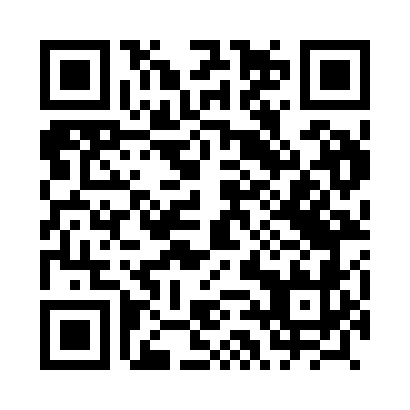 Prayer times for Gomunice, PolandWed 1 May 2024 - Fri 31 May 2024High Latitude Method: Angle Based RulePrayer Calculation Method: Muslim World LeagueAsar Calculation Method: HanafiPrayer times provided by https://www.salahtimes.comDateDayFajrSunriseDhuhrAsrMaghribIsha1Wed2:475:1412:395:468:0510:212Thu2:435:1212:395:478:0610:243Fri2:405:1112:395:488:0810:284Sat2:365:0912:395:498:1010:315Sun2:335:0712:395:508:1110:346Mon2:295:0512:395:518:1310:377Tue2:255:0412:395:528:1410:408Wed2:245:0212:395:538:1610:439Thu2:235:0012:385:548:1710:4610Fri2:234:5912:385:558:1910:4611Sat2:224:5712:385:558:2110:4712Sun2:214:5512:385:568:2210:4813Mon2:214:5412:385:578:2410:4814Tue2:204:5212:385:588:2510:4915Wed2:204:5112:385:598:2710:4916Thu2:194:5012:386:008:2810:5017Fri2:194:4812:386:018:2910:5118Sat2:184:4712:386:028:3110:5119Sun2:184:4512:396:028:3210:5220Mon2:174:4412:396:038:3410:5321Tue2:174:4312:396:048:3510:5322Wed2:164:4212:396:058:3610:5423Thu2:164:4112:396:068:3810:5524Fri2:154:3912:396:068:3910:5525Sat2:154:3812:396:078:4010:5626Sun2:154:3712:396:088:4210:5627Mon2:144:3612:396:098:4310:5728Tue2:144:3512:396:098:4410:5829Wed2:144:3412:406:108:4510:5830Thu2:134:3412:406:118:4610:5931Fri2:134:3312:406:118:4710:59